STRUCTURAL IRON WORKERS 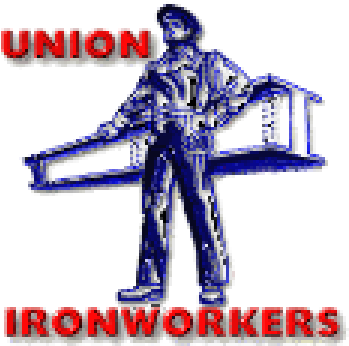 LOCAL NO. 1 WELFARE FUND STATEMENT OF EMPLOYER Disability Claim 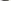 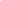 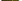 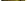 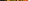 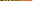 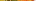 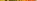 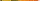 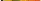 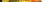 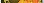 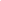 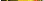 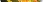 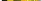 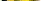 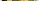 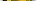 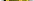 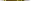 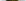 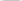 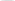 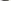 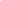 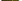 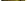 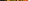 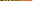 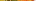 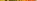 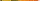 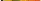 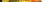 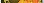 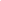 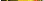 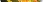 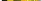 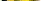 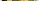 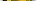 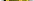 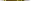 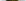 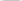 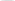 Administered by: Group Administrators, Ltd   953 American Ln, Suite 100, Schaumburg, IL 60173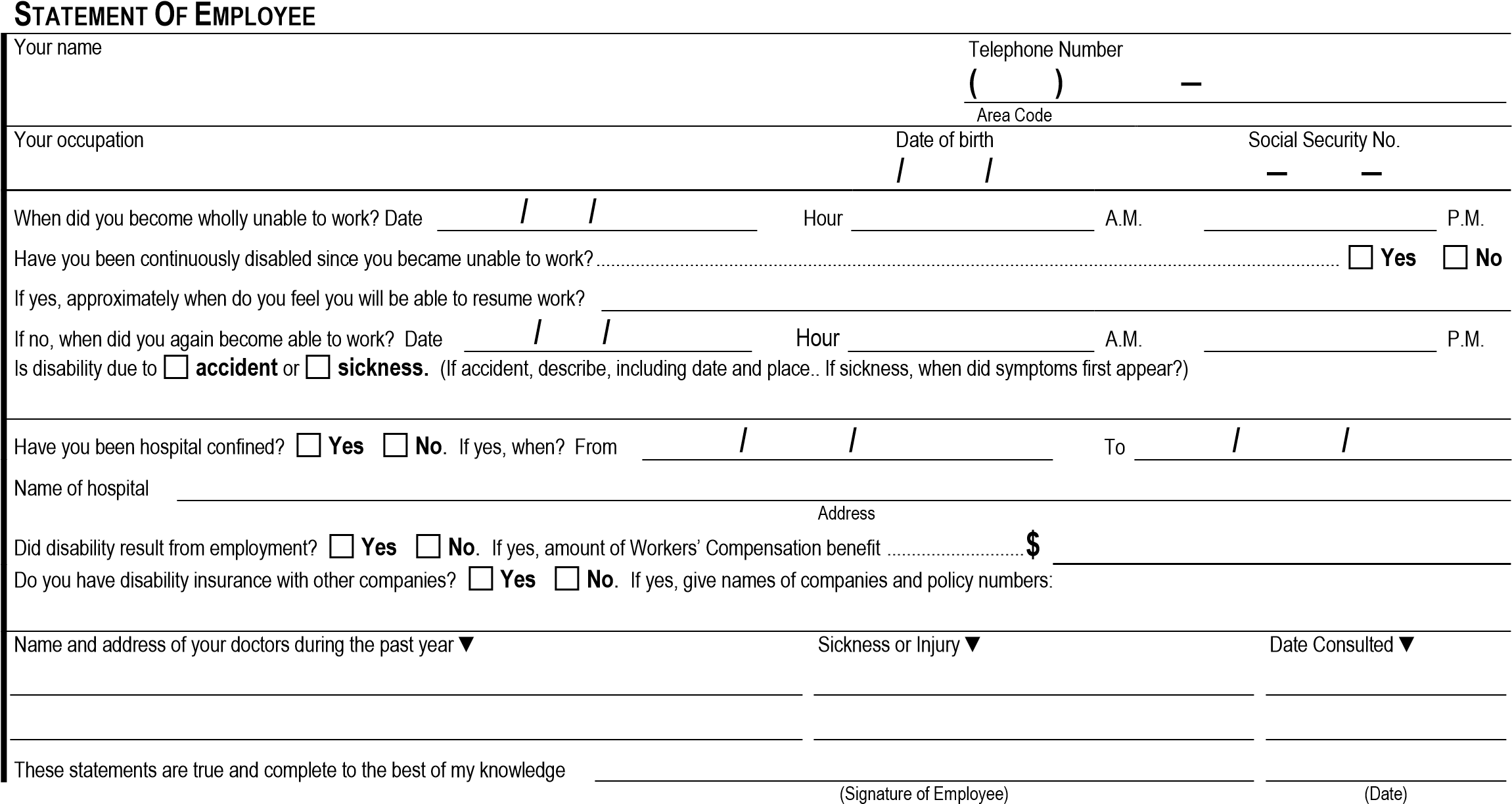 STATEMENT OF EMPLOYEE DISABILITY CLAIM ATTENDING PHYSICIAN’S STATEMENT 1. 	HISTORY Subjective symptoms Objective findings (including current X-rays, EKG’s, Laboratory Data and any clinical findings PRINT 	Physician’s Name 	Degree 	Specialty 	Telephone Tax Identification Number Employee’s Name  Employee’s Name  I.D. No. 	Unit or Div. No.  	 Date 	By  	/ 	/ 	  Date 	By  	/ 	/ 	  Title  Title  Telephone # ( 	) ―  	(Signature) INSTRUCTIONS TO EMPLOYEE  	(Signature) INSTRUCTIONS TO EMPLOYEE   Area Code (1) (2) This form is to be filed as soon as it appears that you will qualify for disability benefits. Complete the Statement Of Employee and the Authorization For Release Of Information below. (3) (4) Have your physician complete the Attending Physician’s Statement on the reverse side. Return Form to Group Administrators, Ltd. (see address above) In order to process a claim for benefits, I authorize any physician, hospital or other medical provider to release to Group Administrators, Ltd., or its representative, any information regarding my medical history, symptoms, treatment, examination results or diagnosis.  A photocopy of this authorization shall be considered as effective and valid as the original.  This authorization shall be considered valid for the duration of the claim, but not to exceed one year from the date signed.  I understand I have the right to receive a copy of this authorization. Date  	Signature of Employee  In order to process a claim for benefits, I authorize any physician, hospital or other medical provider to release to Group Administrators, Ltd., or its representative, any information regarding my medical history, symptoms, treatment, examination results or diagnosis.  A photocopy of this authorization shall be considered as effective and valid as the original.  This authorization shall be considered valid for the duration of the claim, but not to exceed one year from the date signed.  I understand I have the right to receive a copy of this authorization. Date  	Signature of Employee  In order to process a claim for benefits, I authorize any physician, hospital or other medical provider to release to Group Administrators, Ltd., or its representative, any information regarding my medical history, symptoms, treatment, examination results or diagnosis.  A photocopy of this authorization shall be considered as effective and valid as the original.  This authorization shall be considered valid for the duration of the claim, but not to exceed one year from the date signed.  I understand I have the right to receive a copy of this authorization. Date  	Signature of Employee  In order to process a claim for benefits, I authorize any physician, hospital or other medical provider to release to Group Administrators, Ltd., or its representative, any information regarding my medical history, symptoms, treatment, examination results or diagnosis.  A photocopy of this authorization shall be considered as effective and valid as the original.  This authorization shall be considered valid for the duration of the claim, but not to exceed one year from the date signed.  I understand I have the right to receive a copy of this authorization. Date  	Signature of Employee  In order to process a claim for benefits, I authorize any physician, hospital or other medical provider to release to Group Administrators, Ltd., or its representative, any information regarding my medical history, symptoms, treatment, examination results or diagnosis.  A photocopy of this authorization shall be considered as effective and valid as the original.  This authorization shall be considered valid for the duration of the claim, but not to exceed one year from the date signed.  I understand I have the right to receive a copy of this authorization. Date  	Signature of Employee  Address of Employee 	 	 	 	 Address of Employee 	 	 	 	 Address of Employee 	 	 	 	 Address of Employee 	 	 	 	 Address of Employee 	 	 	 	  	Street 	City 	State 	Zip Code  	Street 	City 	State 	Zip Code  	Street 	City 	State 	Zip Code  	Street 	City 	State 	Zip Code  	Street 	City 	State 	Zip Code Is this a new address?   Yes    No Is this a new address?   Yes    No (d) Would vocational counseling and/or retraining be recommended?   Yes    No ( 	) ― 